Validating NamesSource Codeimport java.util.Scanner;public class Name_Validation {	public static void main(String[] args) {		boolean validInput=false;	    Scanner in = new Scanner((System.in));	    System.out.println("Enter name" );	    String name=in.nextLine();	    while(!name.matches("[a-zA-Z ']+")) {			System.out.println("Enter name");			name=in.nextLine();	    }	    System.out.println("Valid entry = " + name);	}}Test Data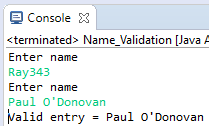 